This liaison answers LS SCV-TD69-E.ITU-T Study Group 5 would like to thank the Standardization Committee for Vocabulary (SCV) for sending the liaison statement (SCV-TD69-E) on new ITU-T SG2 terms and definitions.ITU-T Study Group 5 have checked all the definitions provided and would like to share the following comments:Data quality: refers to the extent to fit for its intended uses in operations, decision making and planning. The main indicators of data quality include accuracy, timeliness, consistency, data integrity and logicality (M.rdm - Requirements for Data Management in the TMN, SG2-TD309/GEN)Comment:This definition is too long and read like a description. ITU-T SG5 would suggest shortening this definition to a single sentence.Telecom anti-Fraud Management: Taking full advantage of telecom network operation data, to detect the possible fraud in time and to make the appropriate treatment to mitigate lost revenue due to fraud by means of telecom network management functionalities (including signalling monitoring, data analysis, alarm monitoring, and configuration management) (M.rtafm - Requirements for Telecom anti-Fraud Management in the TMN, SG2-TD308/GEN)Comment:This definition has inconsistent capitalization. The definition is also too long and read like a description. ITU-T Study Group 5 would suggest shortening this definition to a single sentence. The examples included in the definition can be included as a note. ITU-T Study Group 5 would also suggest checking the phrases contained in the definition and consider using simpler words in order to make it easier to read and understand.Cloud-based network management: Cloud-based network management is to perform network management functions using cloud computing technology, and it can also be used to manage both traditional telecommunication networks and/or cloud computing infrastructures (M.3071 (M.cbnmsa) - Cloud-based network management system architecture, SG2-TD299/GEN)Comment:Please consider removing the term that is being defined in the definition. In addition, ITU-T Study Group 5 would suggest shortening this definition to a single sentence.Management service analysis function: Management service analysis function provides the ability of analysing each management service in network management. Each management service is registered in this analyser function, and all the related information about this service is analysed and stored for future use (M.3071 (M.cbnmsa), SG2-TD299/GEN)Comment:Please consider removing the term that is being defined in the definition. In addition, ITU-T Study Group 5 would suggest shortening this definition to a single sentence.Management service composing function: Management service composing function provides the ability of composing several small management functions into a new complex management service, so that they can easily provide a new type of management functionality without having to change the implementation of the component management functions (M.3071 (M.cbnmsa), SG2-TD299/GEN).Comment:Please consider checking the term that is being defined in the definition. In addition, ITU-T Study Group 5 would suggest shortening this definition to a single sentence.Management service deployment function: Management service deployment function provides the ability of deploying required services for a management task. Each management task may need the support of multiple management services, and for those services which are not ready for use will appropriately be deployed into some virtualized resources on the cloud infrastructure (M.3071 (M.cbnmsa), SG2-TD299/GEN).Comment:Please consider removing the term that is being defined in the definition. In addition, ITU-T Study Group 5 would suggest shortening this definition to a single sentence.ITU-T SG5 looks forward to continuing to collaborate with the Standardization Committee for Vocabulary (SCV).________________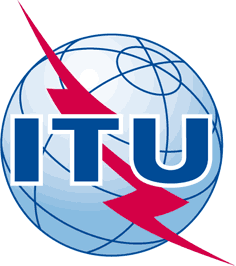 INTERNATIONAL TELECOMMUNICATION UNIONTELECOMMUNICATION
STANDARDIZATION SECTORSTUDY PERIOD 2017-2020INTERNATIONAL TELECOMMUNICATION UNIONTELECOMMUNICATION
STANDARDIZATION SECTORSTUDY PERIOD 2017-2020INTERNATIONAL TELECOMMUNICATION UNIONTELECOMMUNICATION
STANDARDIZATION SECTORSTUDY PERIOD 2017-2020INTERNATIONAL TELECOMMUNICATION UNIONTELECOMMUNICATION
STANDARDIZATION SECTORSTUDY PERIOD 2017-2020SCV-TD91SCV-TD91INTERNATIONAL TELECOMMUNICATION UNIONTELECOMMUNICATION
STANDARDIZATION SECTORSTUDY PERIOD 2017-2020INTERNATIONAL TELECOMMUNICATION UNIONTELECOMMUNICATION
STANDARDIZATION SECTORSTUDY PERIOD 2017-2020INTERNATIONAL TELECOMMUNICATION UNIONTELECOMMUNICATION
STANDARDIZATION SECTORSTUDY PERIOD 2017-2020INTERNATIONAL TELECOMMUNICATION UNIONTELECOMMUNICATION
STANDARDIZATION SECTORSTUDY PERIOD 2017-2020SCVSCVINTERNATIONAL TELECOMMUNICATION UNIONTELECOMMUNICATION
STANDARDIZATION SECTORSTUDY PERIOD 2017-2020INTERNATIONAL TELECOMMUNICATION UNIONTELECOMMUNICATION
STANDARDIZATION SECTORSTUDY PERIOD 2017-2020INTERNATIONAL TELECOMMUNICATION UNIONTELECOMMUNICATION
STANDARDIZATION SECTORSTUDY PERIOD 2017-2020INTERNATIONAL TELECOMMUNICATION UNIONTELECOMMUNICATION
STANDARDIZATION SECTORSTUDY PERIOD 2017-2020Original: EnglishOriginal: English8, All/58, All/5Virtual meeting, 22 November 2018Virtual meeting, 22 November 2018TD(Ref.: SG5-LS71)TD(Ref.: SG5-LS71)TD(Ref.: SG5-LS71)TD(Ref.: SG5-LS71)TD(Ref.: SG5-LS71)TD(Ref.: SG5-LS71)TD(Ref.: SG5-LS71)Source:Source:Source:ITU-T Study Group 5ITU-T Study Group 5ITU-T Study Group 5ITU-T Study Group 5Title:Title:Title:LS/r on new ITU-T SG2 terms and definitions (reply to SCV-TD69-E)LS/r on new ITU-T SG2 terms and definitions (reply to SCV-TD69-E)LS/r on new ITU-T SG2 terms and definitions (reply to SCV-TD69-E)LS/r on new ITU-T SG2 terms and definitions (reply to SCV-TD69-E)Purpose:Purpose:Purpose:LIAISON STATEMENTLIAISON STATEMENTLIAISON STATEMENTLIAISON STATEMENTLIAISON STATEMENTLIAISON STATEMENTLIAISON STATEMENTFor action to:For action to:For action to:For action to:Standardization Committee for Vocabulary (SCV)Standardization Committee for Vocabulary (SCV)Standardization Committee for Vocabulary (SCV)For comment to:For comment to:For comment to:For comment to:---For information to:For information to:For information to:For information to:ITU-T Study Group 2ITU-T Study Group 2ITU-T Study Group 2Approval:Approval:Approval:Approval:ITU-T Study Group 5 meeting (Geneva, 21 September 2018)ITU-T Study Group 5 meeting (Geneva, 21 September 2018)ITU-T Study Group 5 meeting (Geneva, 21 September 2018)Deadline:Deadline:Deadline:Deadline:N/AN/AN/AContact:Contact:Contact:Contact:Tel: 	+44 1234 838589
E-mail: m.j.maytum@ieee.org Keywords: SG2; Data quality; Telecom anti-Fraud Management; Cloud-based network management; Management service analysis function; Management service composing function, Management service deployment function;Abstract: